Тема : « Механика» 2002г.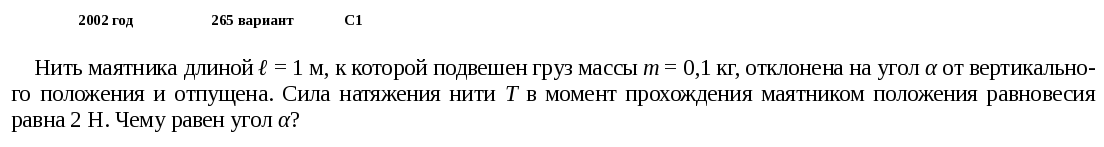 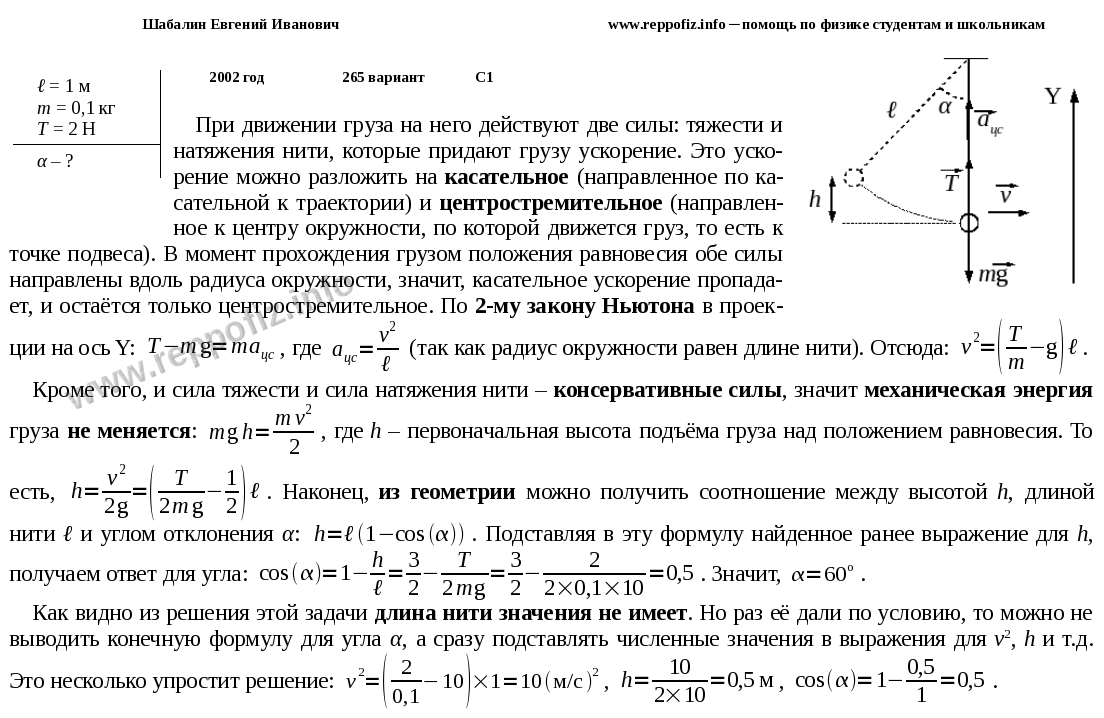 Тема : « Механика» 2004г.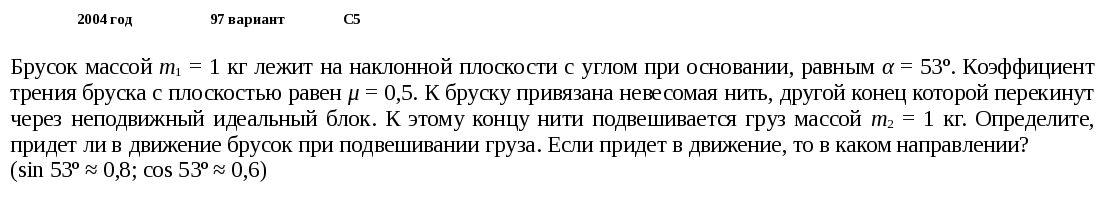 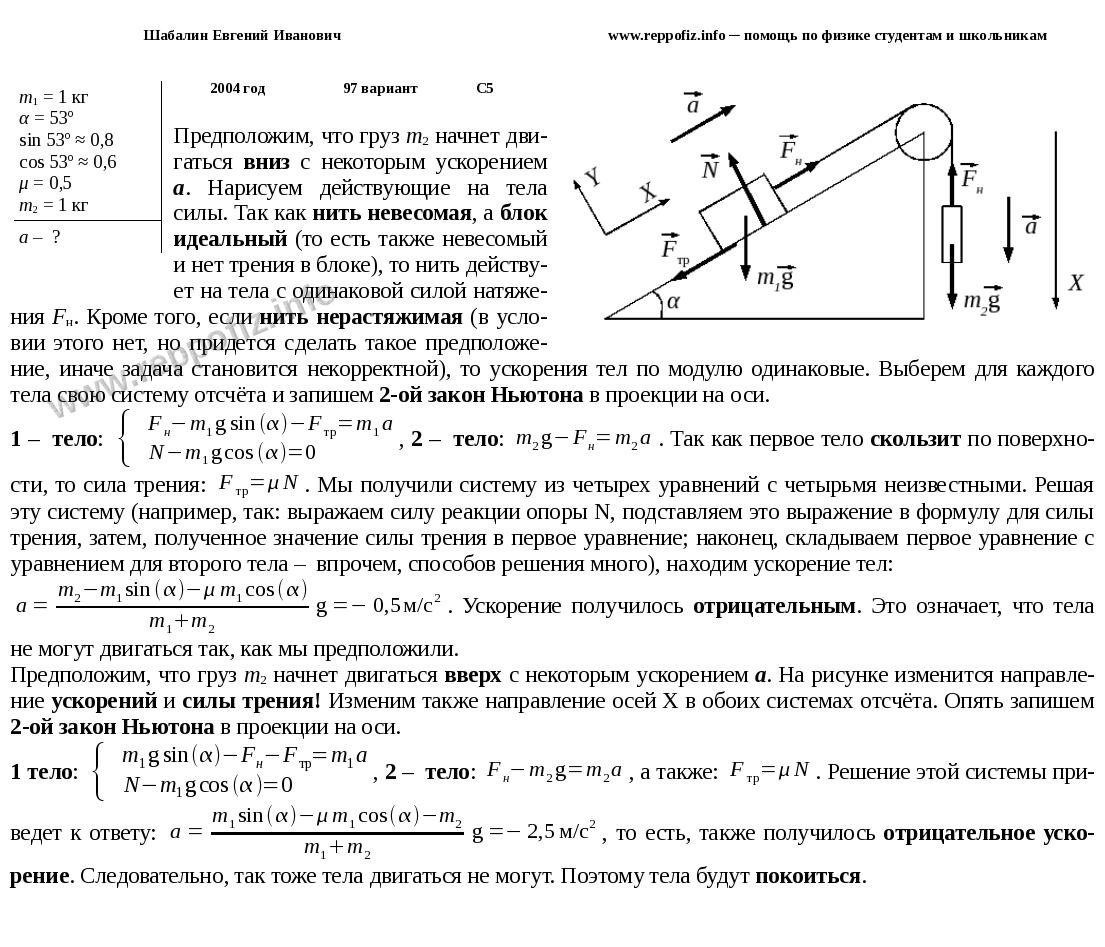 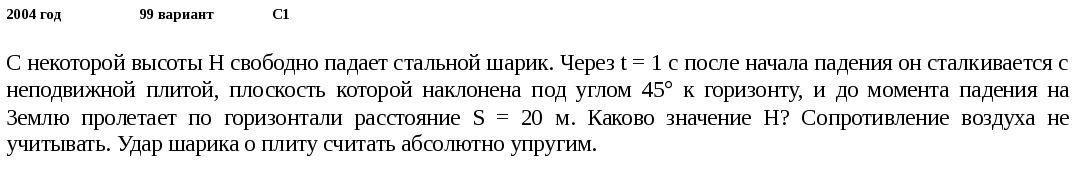 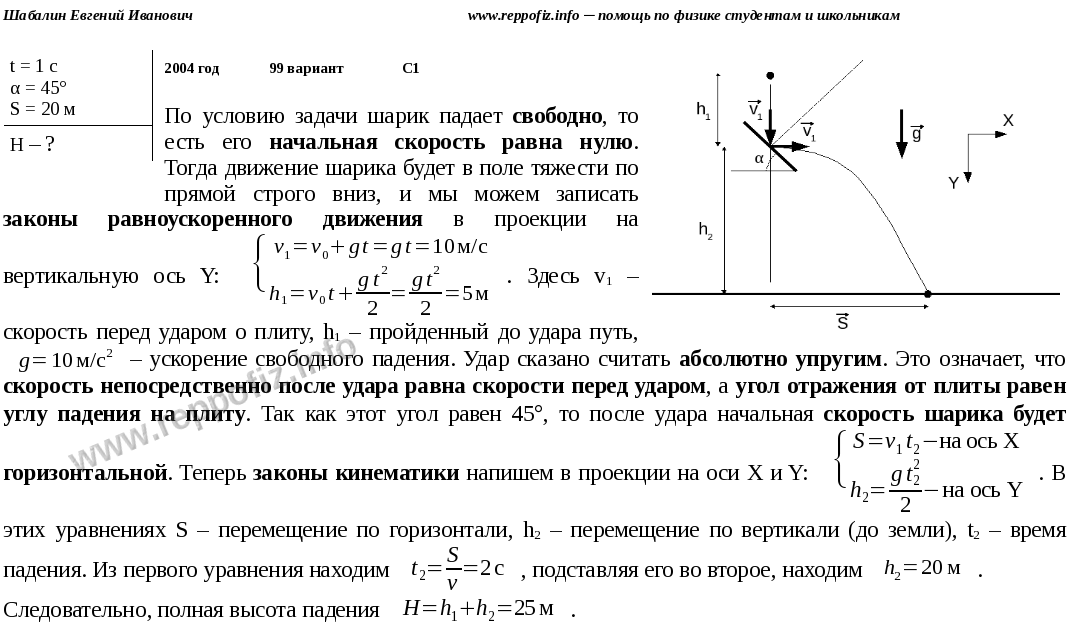 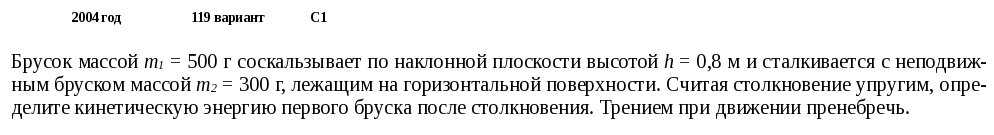 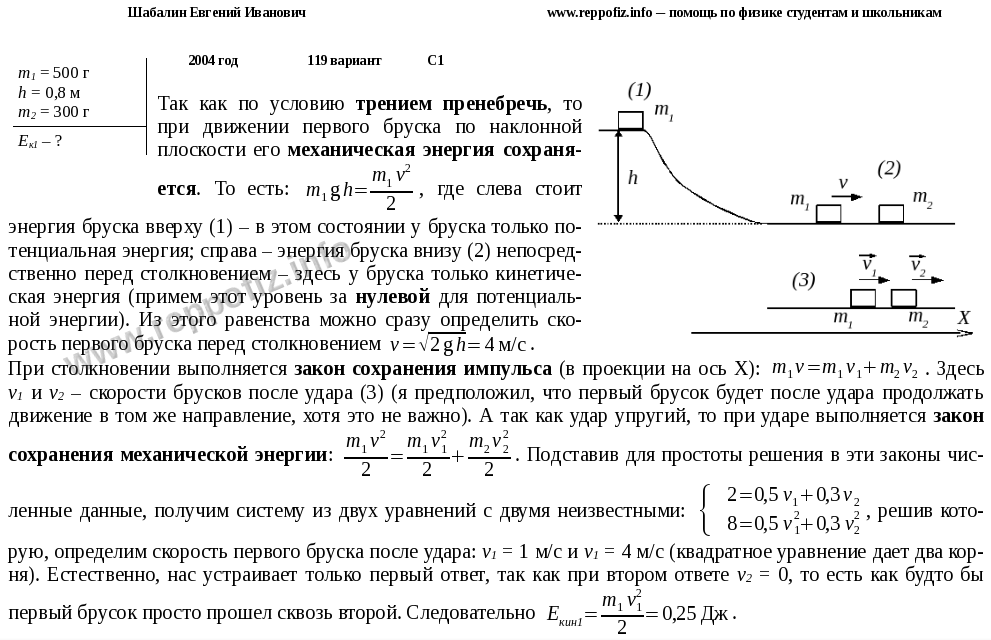 Тема : « Механика» 2005г.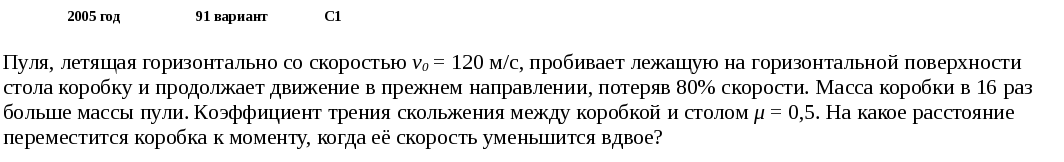 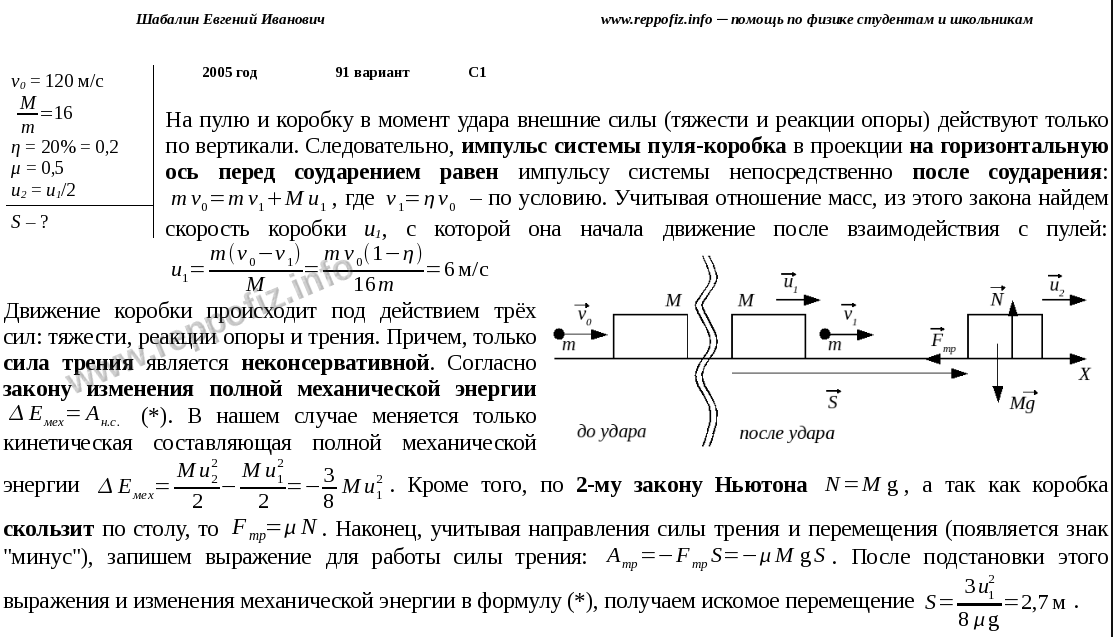 Тема : « Механика» 2006г.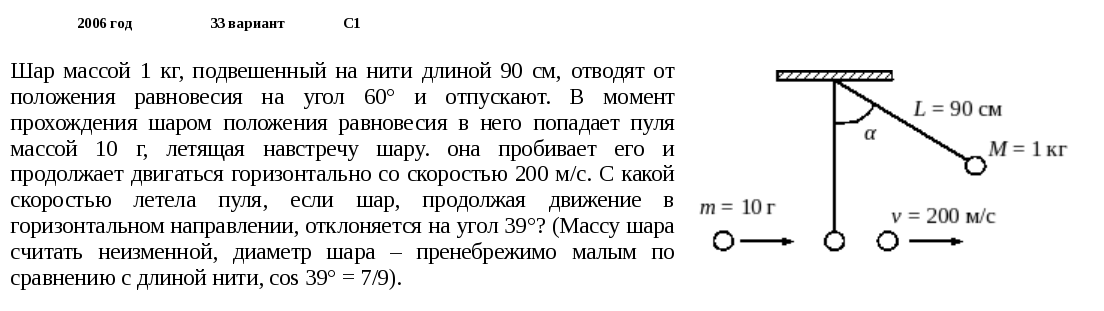 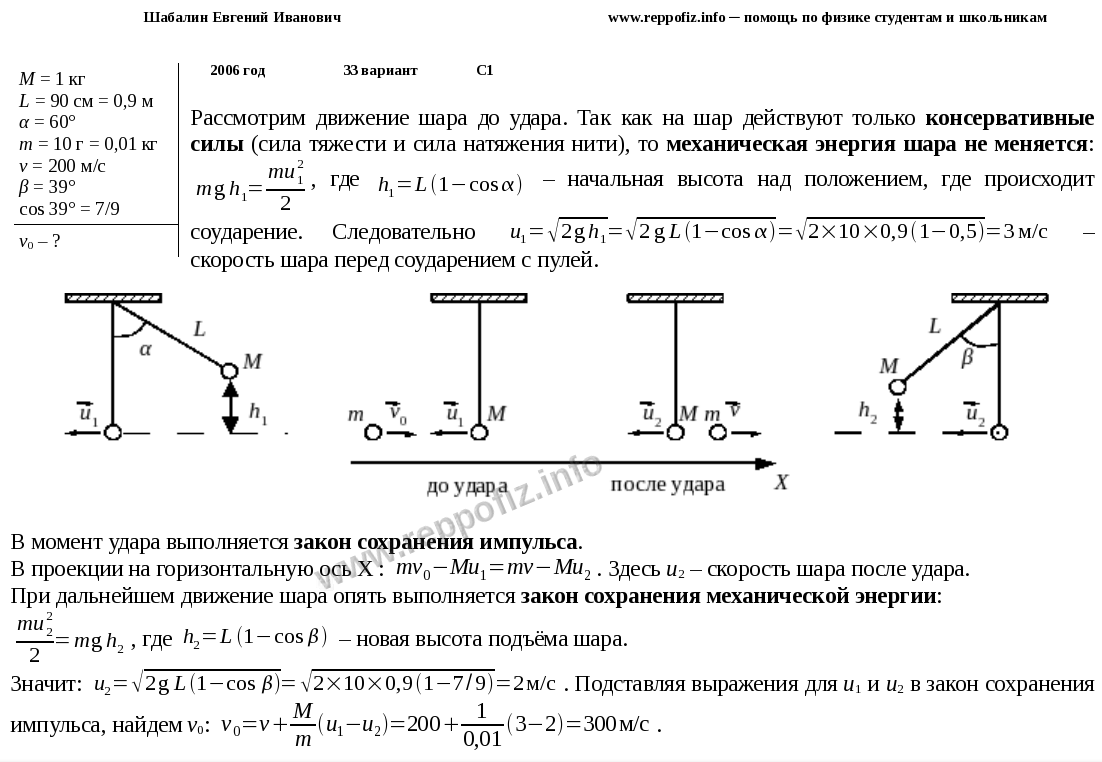 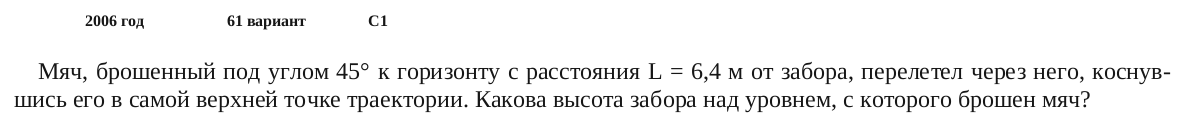 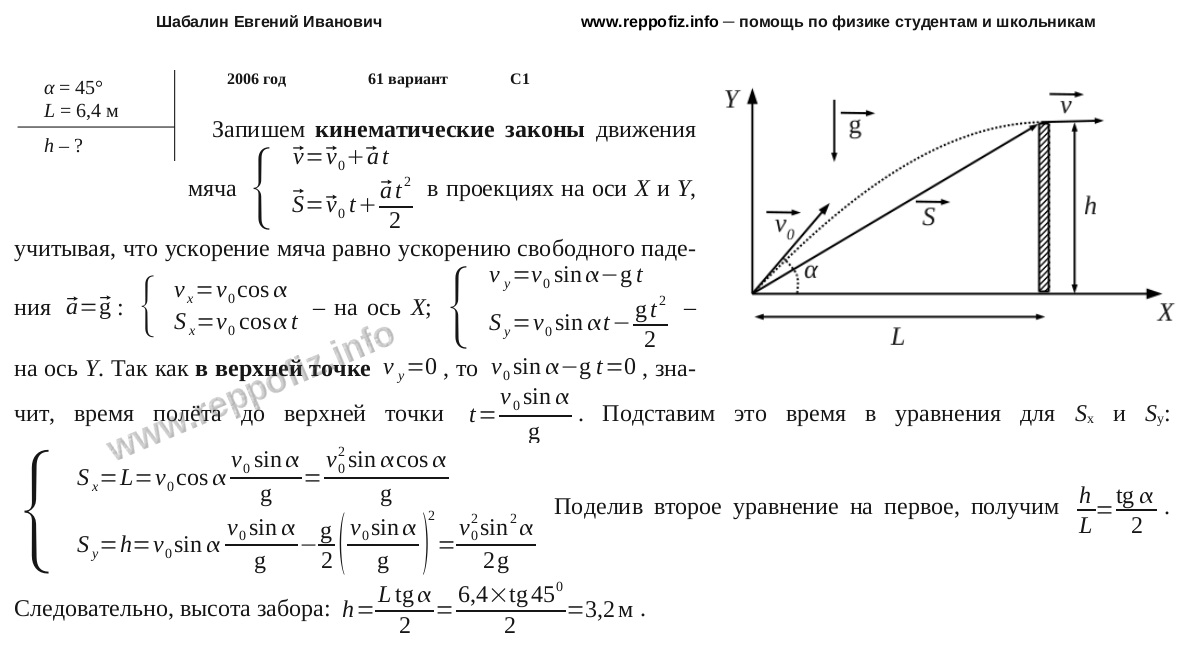 Тема : « Механика» 2007г.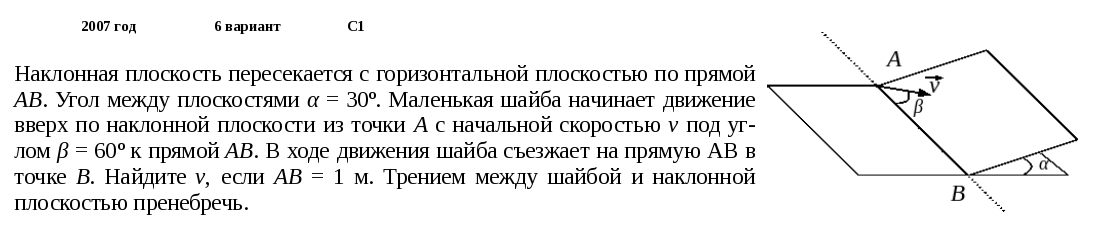 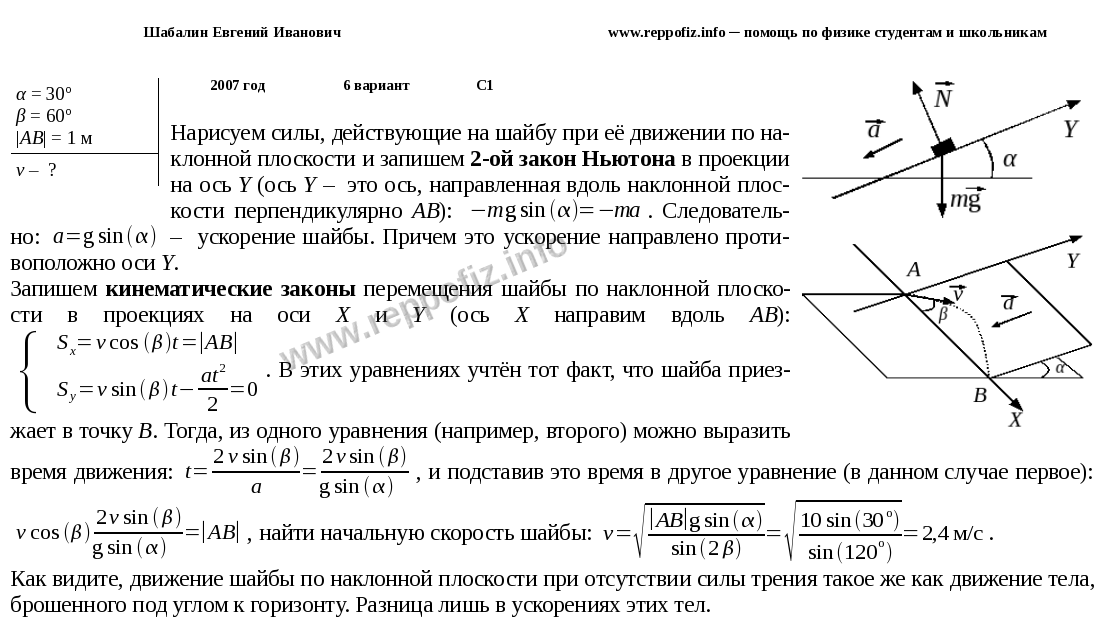 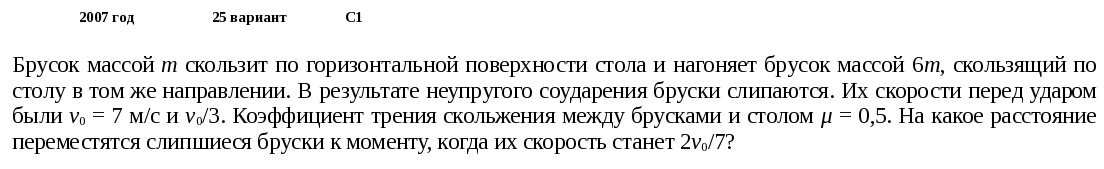 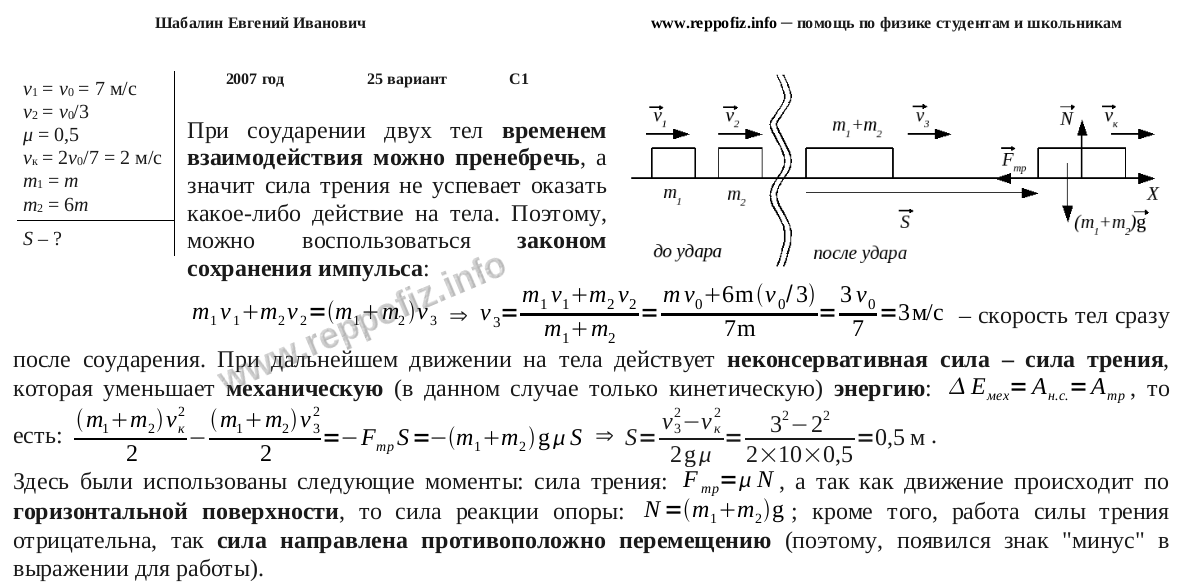 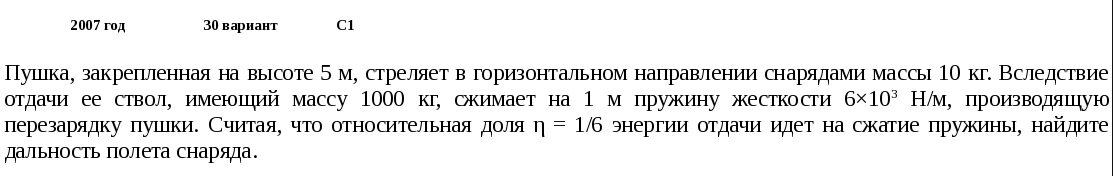 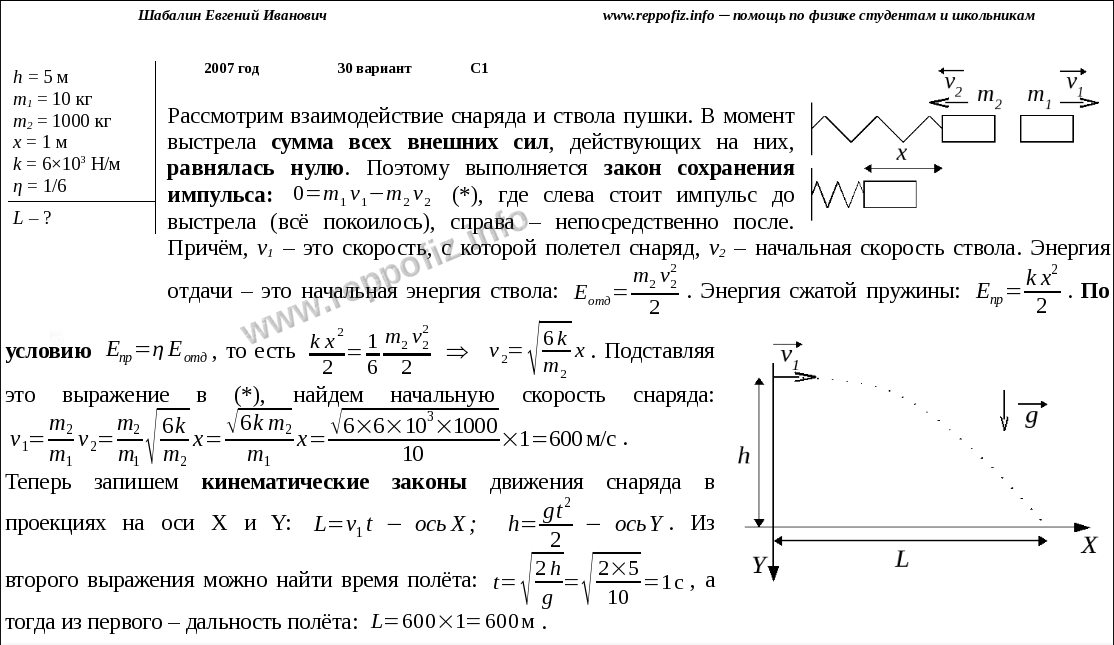 Тема : « Механика» 2008г.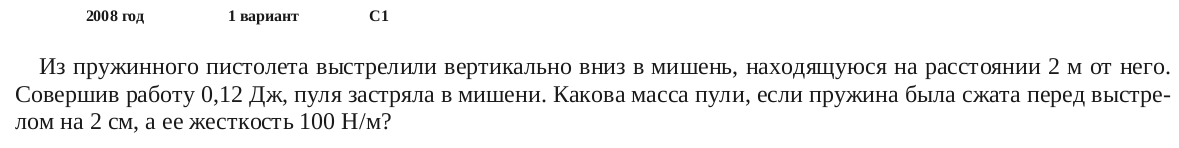 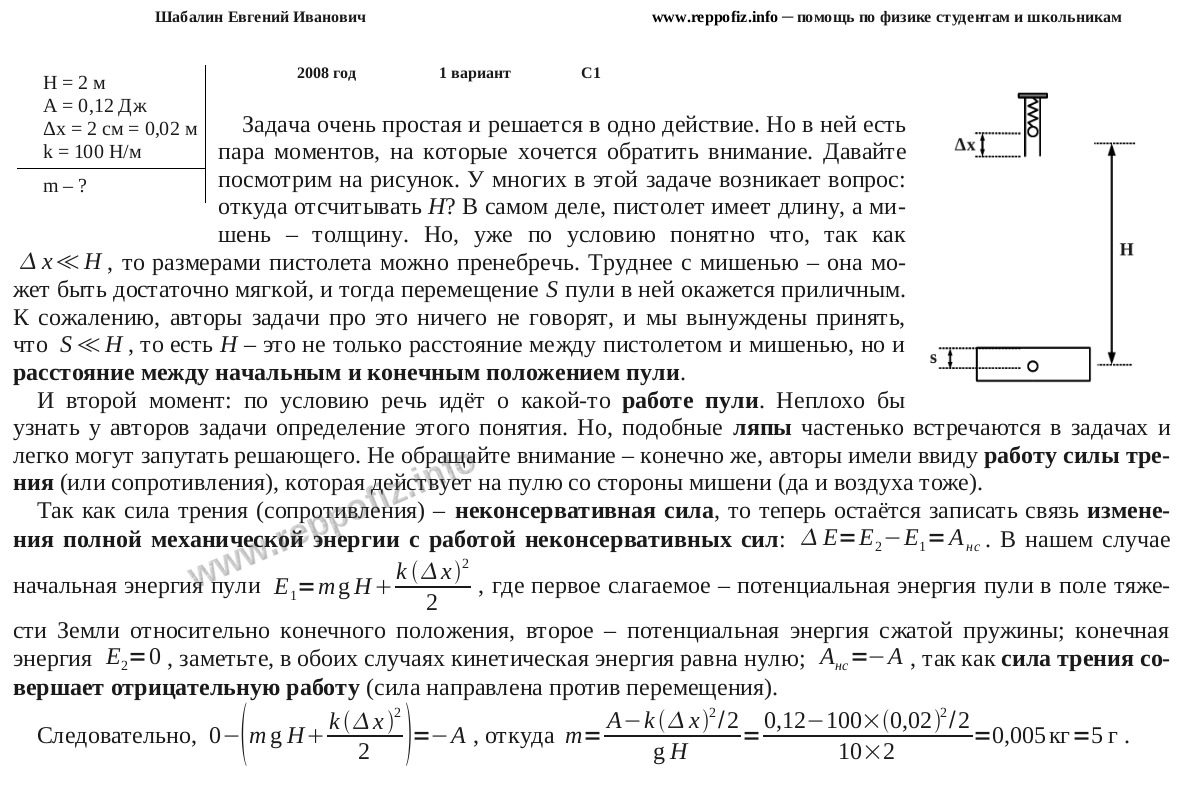 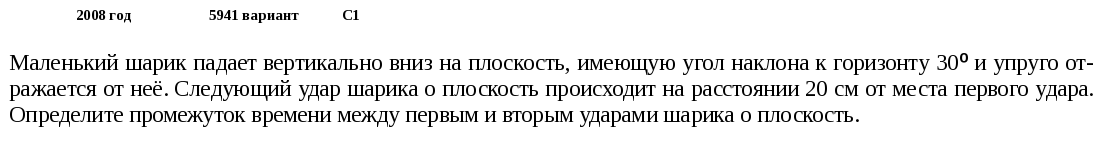 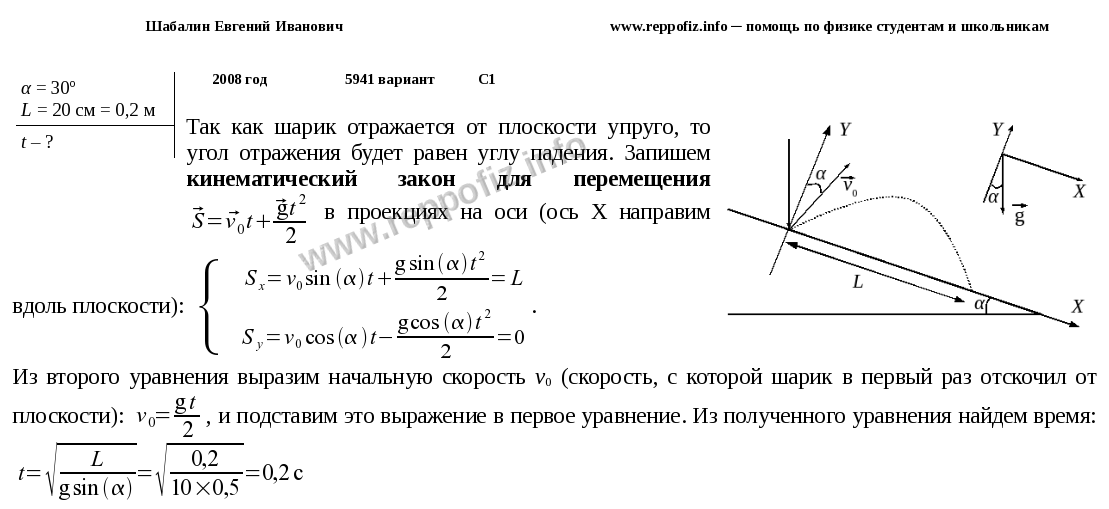 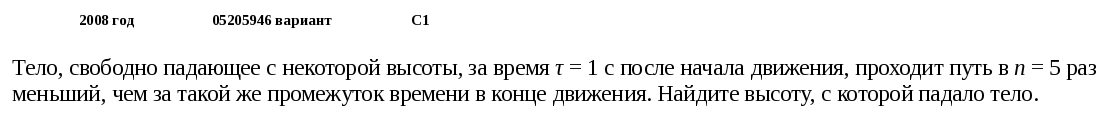 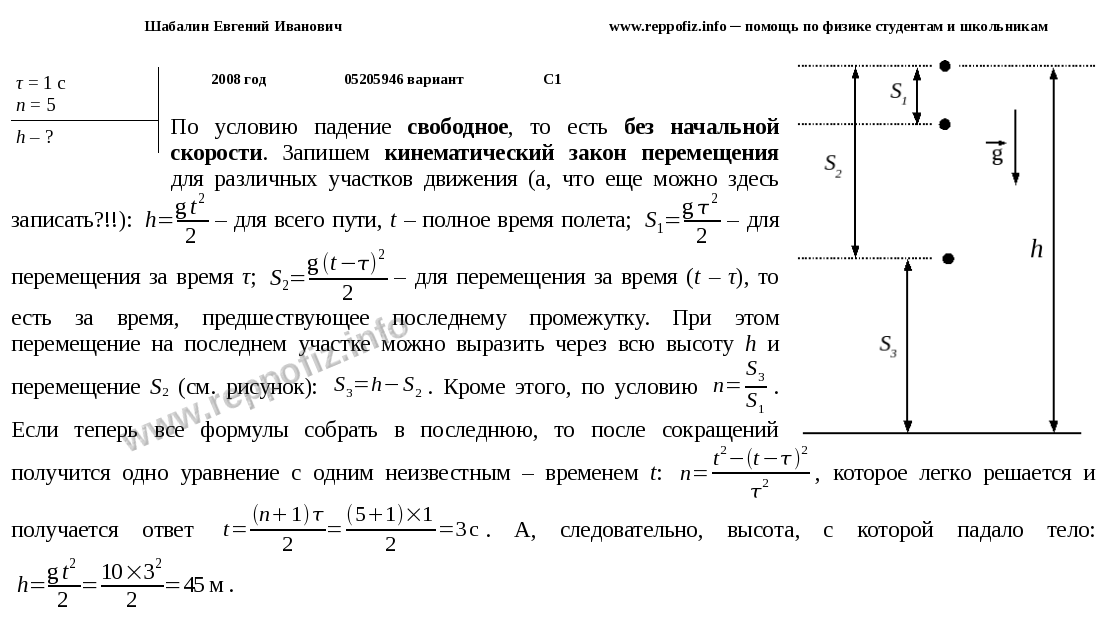 Тема : « Механика» 2009г.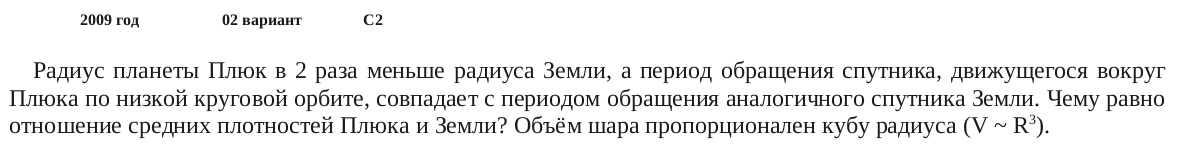 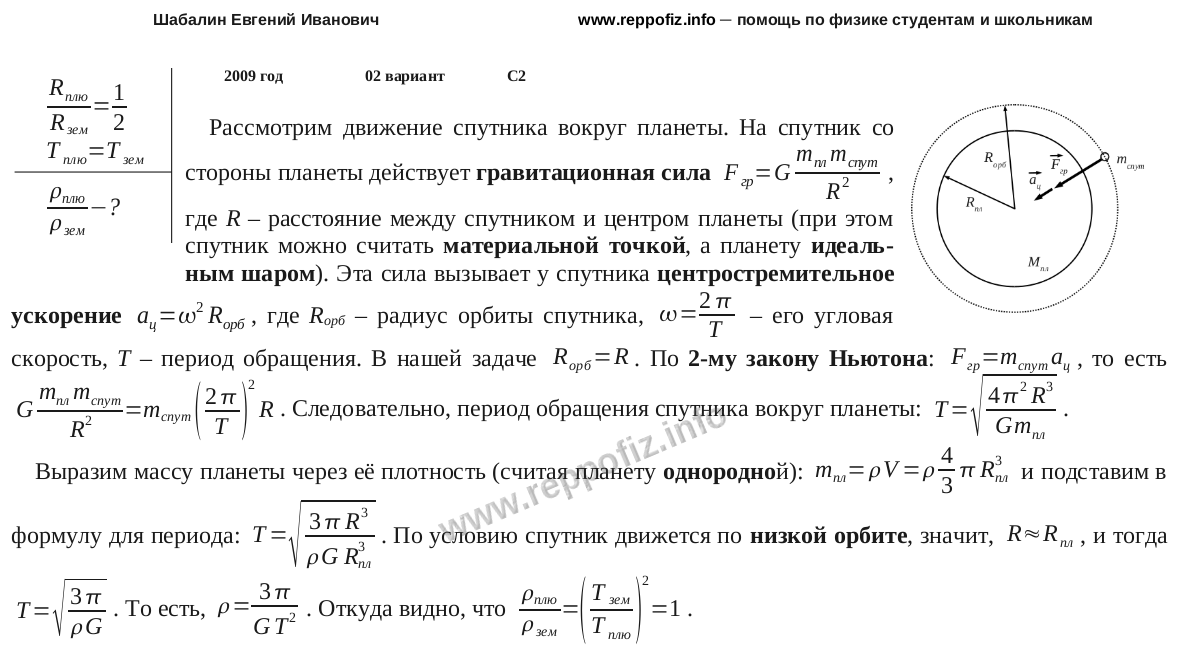 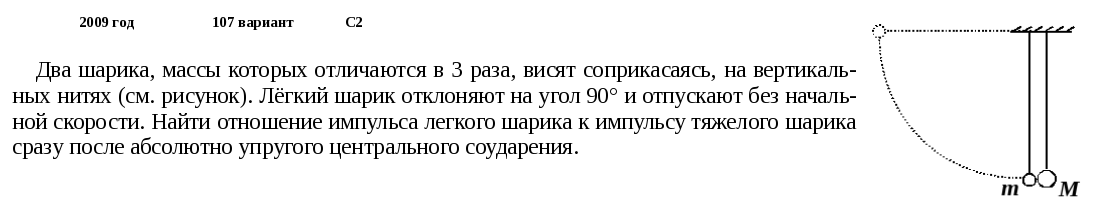 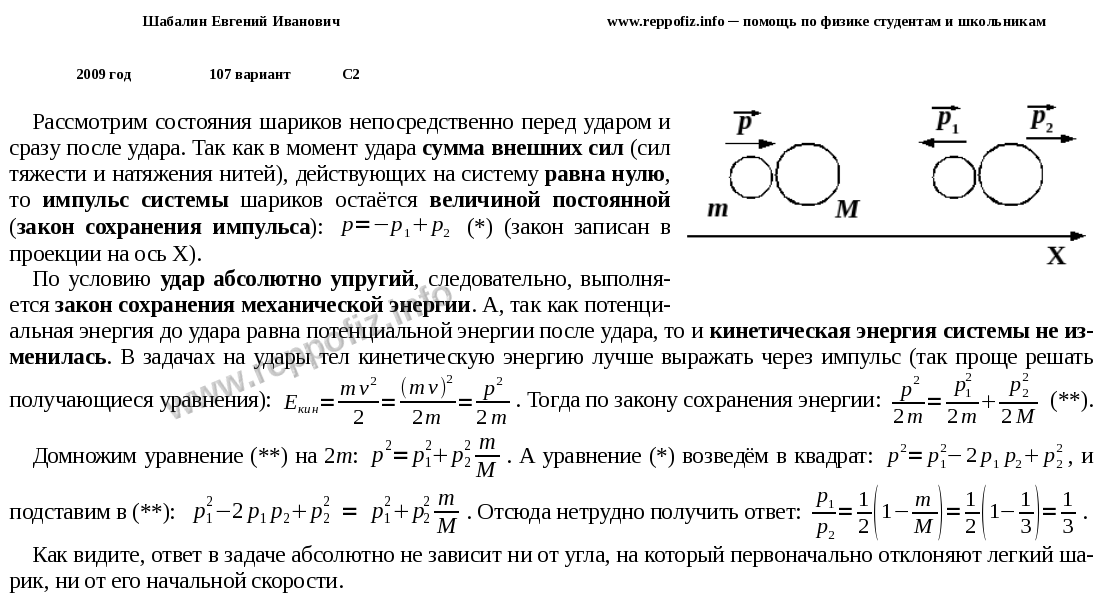 16.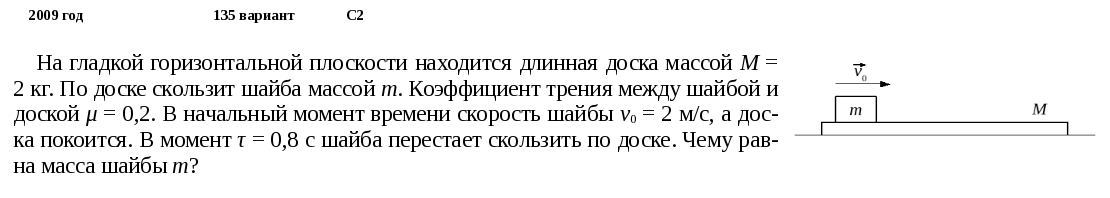 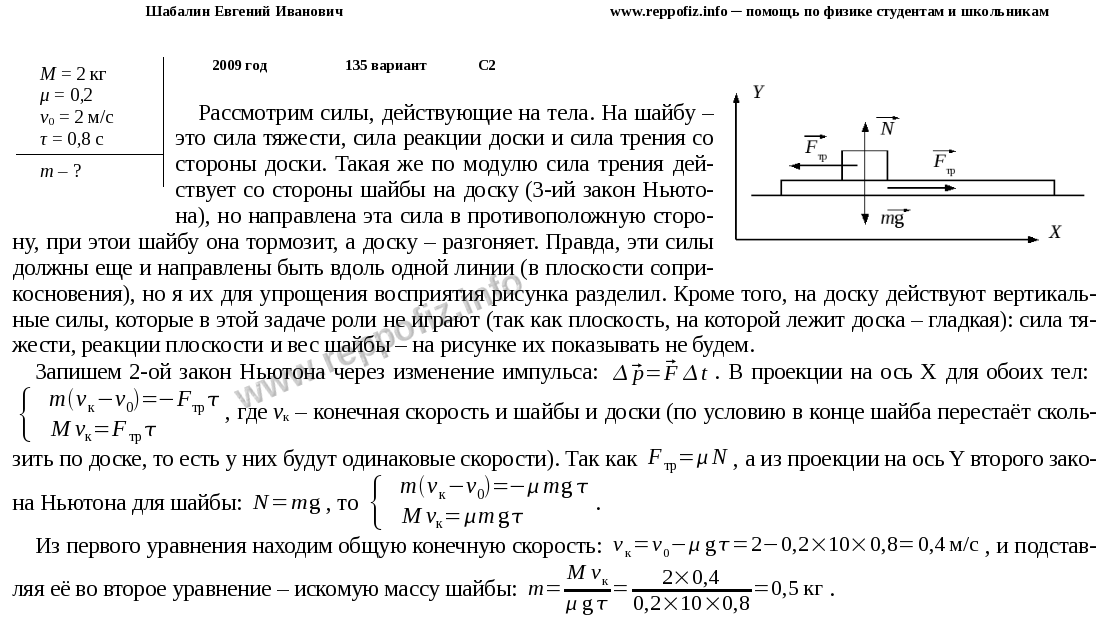 Тема : « Механика» 2010г.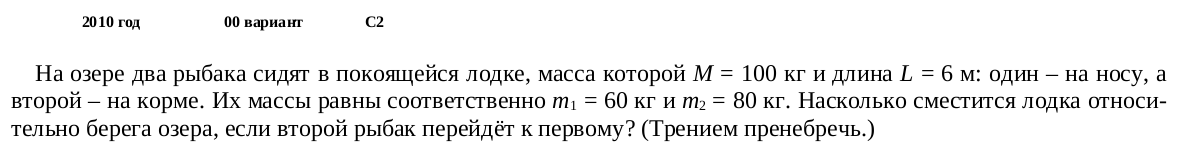 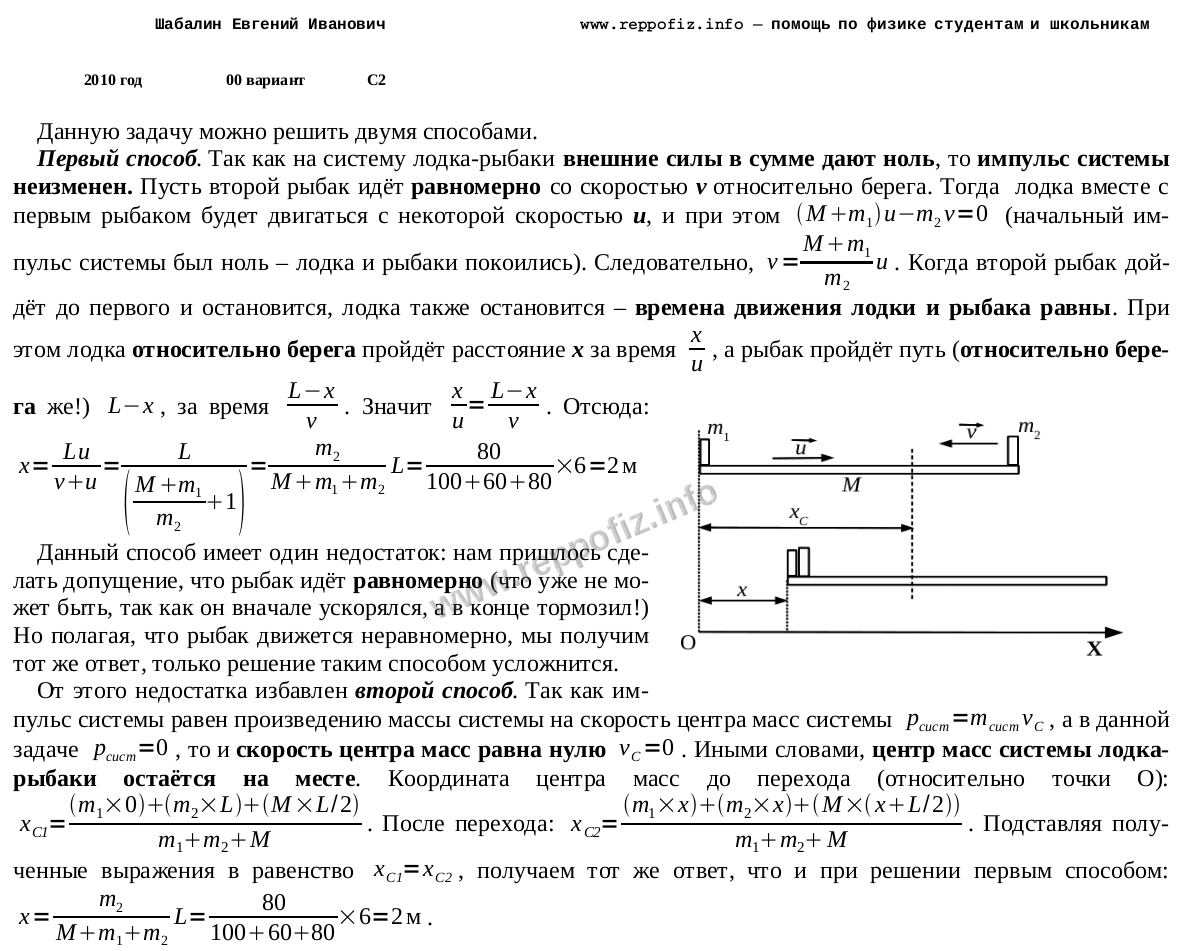 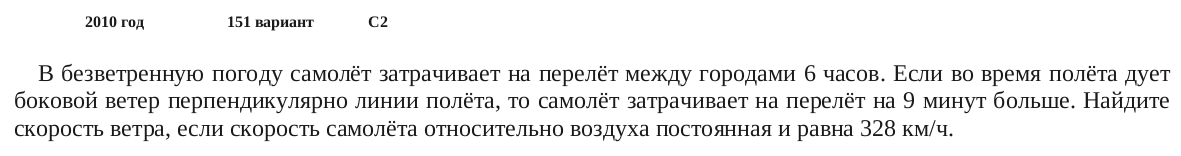 Тема : « Механика» 2011г.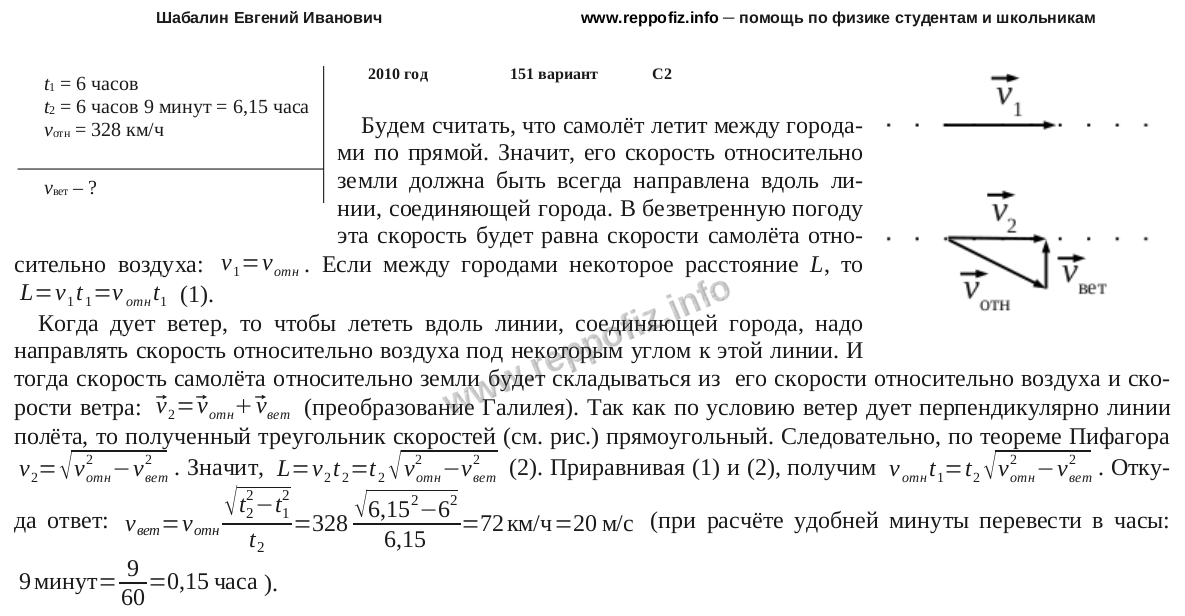 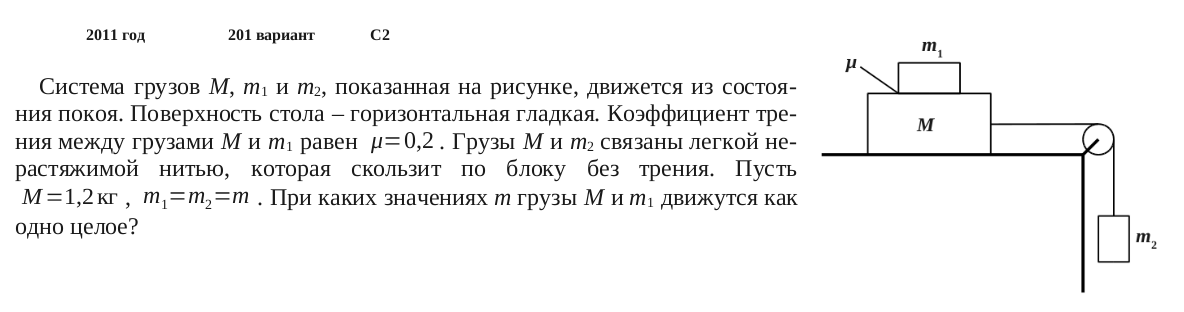 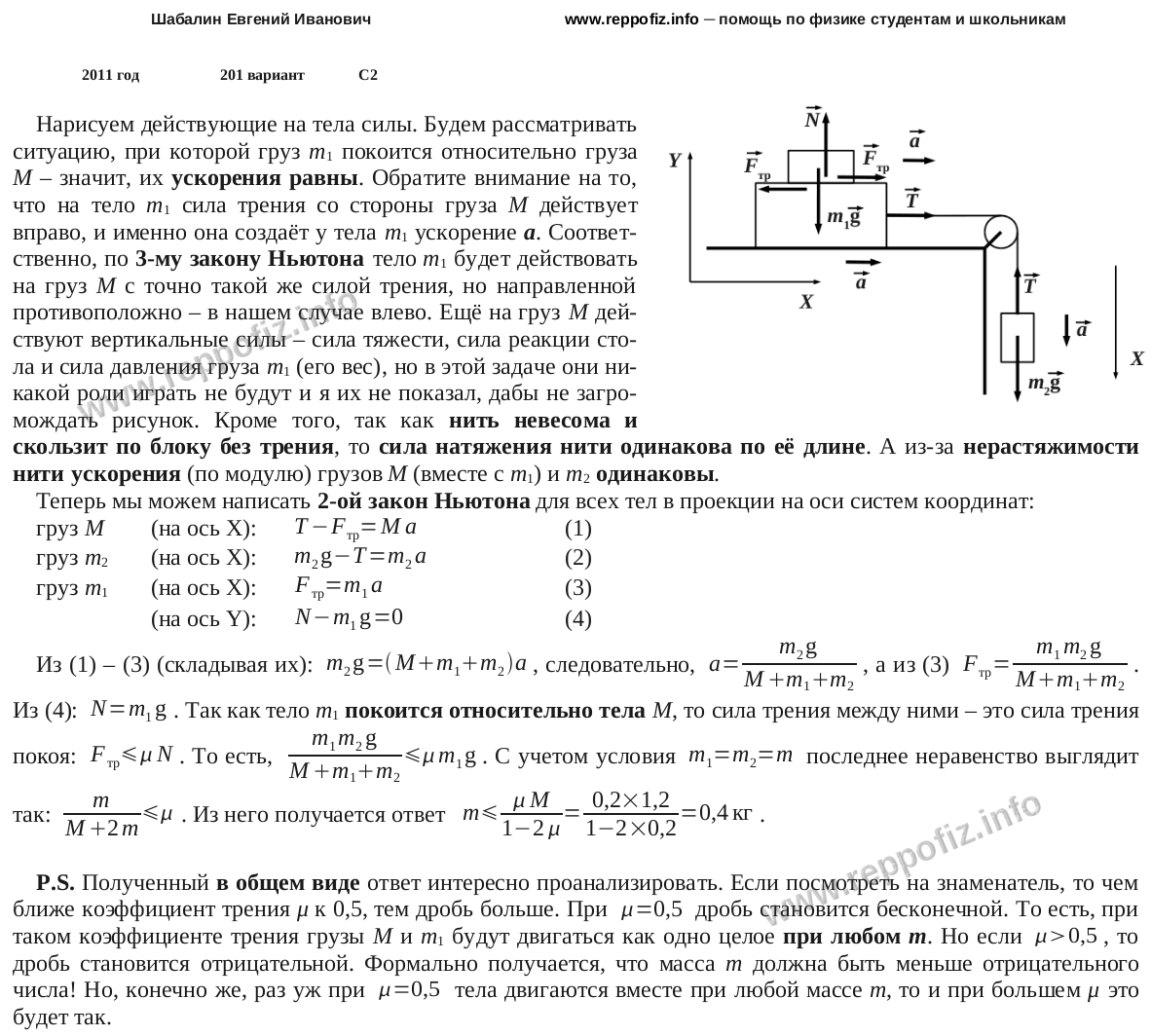 